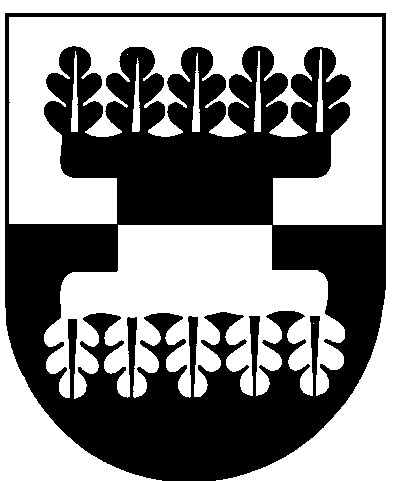 Šilalės rajono savivaldybės administracijOSDIREKTORIUSĮsakymasDĖL APLINKOSAUGINĖS AKCIJOS ORGANIZAVIMO 2023 m. balandžio 14 d. Nr. DĮV-242ŠilalėVadovaudamasis Lietuvos Respublikos vietos savivaldos įstatymo 29 straipsnio 8 dalies 2  punktu:1. Į p a r e i g o j u  Šilalės rajono savivaldybės administracijos seniūnijų seniūnus organizuoti visuotinę švaros akciją 2023 m. balandžio 21 d. visoje Šilalės rajono savivaldybės  teritorijoje ir iki 2023 m. balandžio 19 d. Savivaldybės administracijos Kaimo reikalų ir aplinkosaugos skyriui el. paštu ausra.etminiene@silale.lt pateikti Aplinkosauginės akcijos „Darom 2023“ tvarkytinų vietų sąrašą (priedas).2. P a v e d u paskelbti šį įsakymą Šilalės rajono savivaldybės interneto svetainėje www.silale.lt.                                                                 Šis įsakymas gali būti skundžiamas Lietuvos Respublikos administracinių bylų teisenos įstatymo nustatyta tvarka Lietuvos administracinių ginčų komisijos Klaipėdos apygardos skyriui (H. Manto g. 37, 92236 Klaipėda) arba Regionų apygardos administracinio teismo Klaipėdos rūmams (Galinio Pylimo g. 9, 91230 Klaipėda) per vieną mėnesį nuo šio įsakymo įteikimo suinteresuotam asmeniui dienos.Administracijos direktorius                                                                            Gedeminas Sungaila